4.4. Выполнение просьб и заявок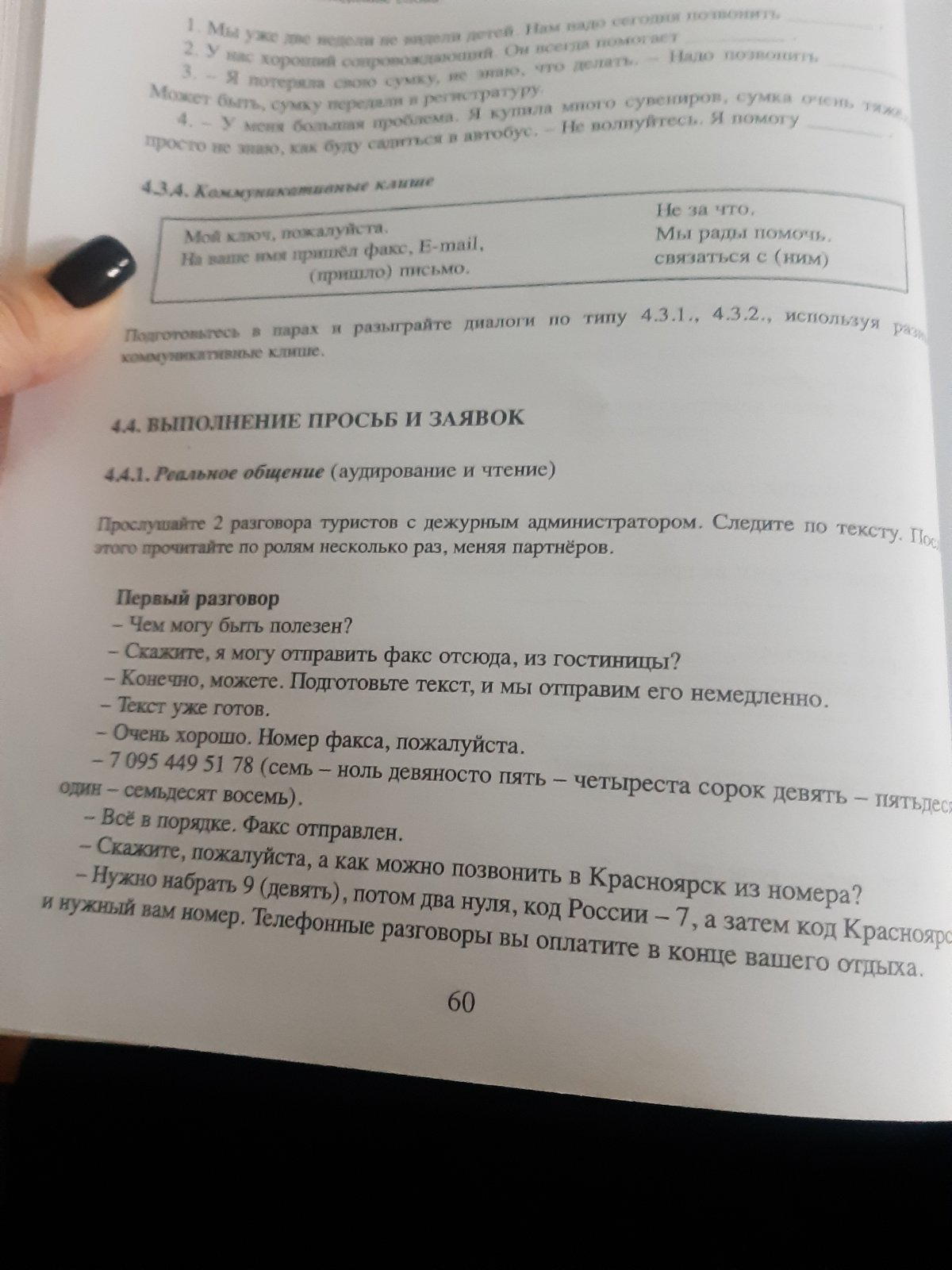 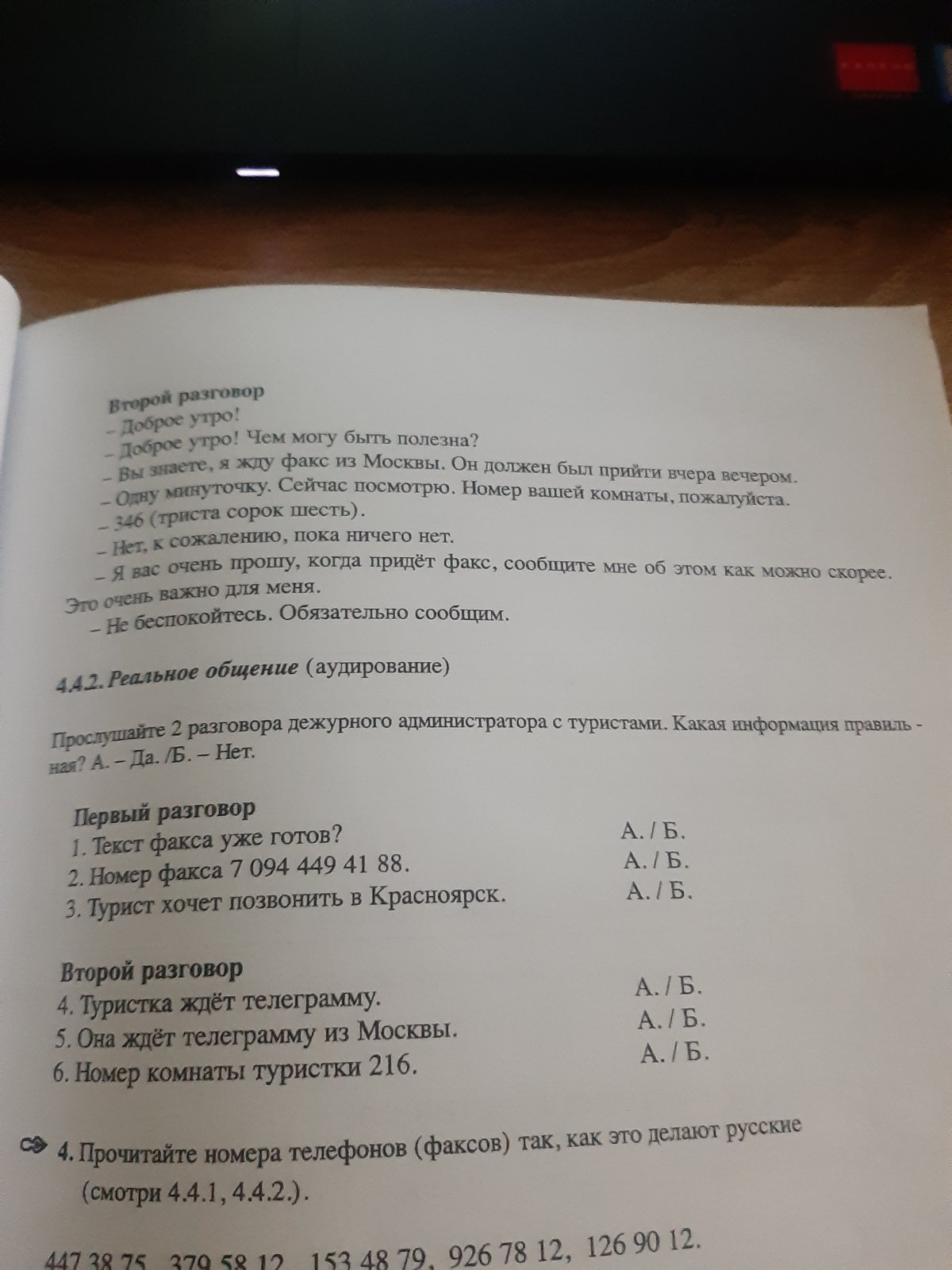 Лексика:поле́зен - користанотпра́вить - послатиотсю́да - одавдеподгото́вить - спремитинеме́дленно - одмахуже́ - већгото́в - спреманно́мер - собавсё в поря́дке -све је у редупозвони́ть - позватинабра́ть - укуцатиоплати́ть - платитиконе́ц - крајприйти́ - доћивчера́ ве́чером - синоћсейча́с - садак сожале́нию - на жалостпока́ -–док, за садапроси́ть - молитисообщи́ть - јавитикак мо́жно скоре́е - што је пре могућео́чень -–врло, веома, јако, башбеспоко́иться - бринути сеобяза́тельно - обавезноВопросы к тексту:Можно ли отправить факс из гостиницы?Как позвнить в Красноярск из номера?Есть ли факс из Москвы для туристки?МОДАЛНИ ГЛАГОЛИ:МОЧЬя могуты можешьон можетмы можемвы можетеони могутХОТЕТЬя хочуты хочешьон хочетмы хотимвы хотитеони хотятУМЕТЬя умеюты умеешьон умеетмы умеемвы умеетеони умеютПосле модалних глагола се обавезно користи ИНФИНИТИВ глагола.Я умею плавать.Ты хочешь спать.Он может учить русский язык.Мы умеем играть в баскетбол.Вы хотите отдыхать.Они могут отдохнуть.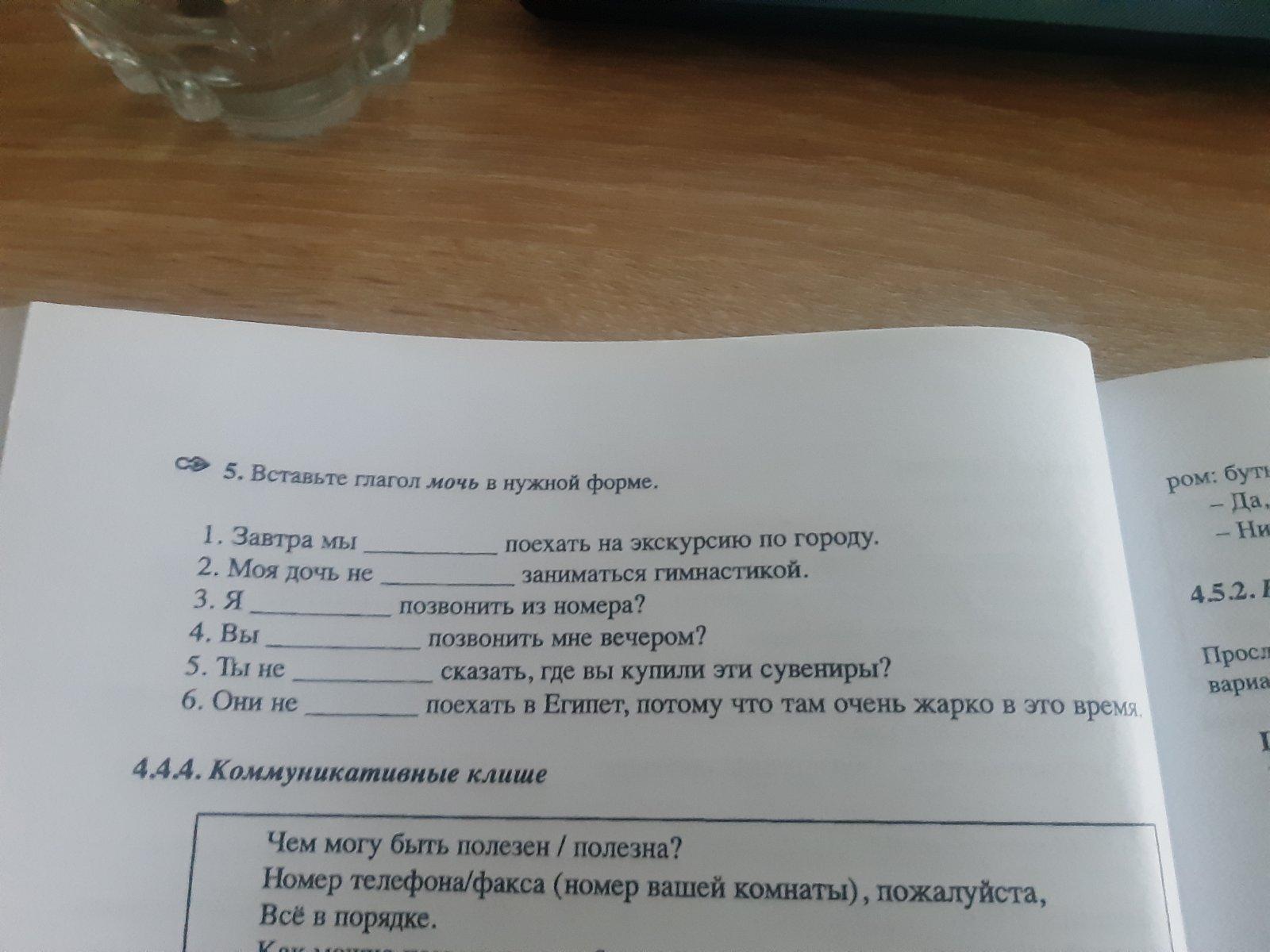 